§4366.  Claims of nonresidents against domestic insurers1.   In a delinquency proceeding begun in this State against a domestic insurer, claimants residing in reciprocal states may file claims either with the ancillary receivers, if any, in their respective states, or with the domiciliary receiver, but claimants residing in foreign countries or in states not reciprocal states must file claims in this State.  All such claims must be filed on or before the last date fixed for the filing of claims in the domiciliary delinquency proceedings.[PL 1991, c. 828, §29 (AMD).]2.   Controverted claims belonging to claimants residing in reciprocal states may either:A.  Be proved in this State, or  [PL 1969, c. 132, §1 (NEW).]B.  If ancillary proceedings have been commenced in such reciprocal states, may be proved in those proceedings. In the event a claimant elects to prove the claimant's claim in ancillary proceedings, if notice of the claim and opportunity to appear and be heard is afforded the domiciliary receiver of this State, as provided in section 4367 with respect to ancillary proceedings in this State, the final allowance of such claim by the courts in the ancillary state must be accepted in this State as conclusive as to its amount and must also be accepted as conclusive as to its priority, if any, against special deposits or other security located within the ancillary state.  [RR 2021, c. 1, Pt. B, §363 (COR).][RR 2021, c. 1, Pt. B, §363 (COR).]SECTION HISTORYPL 1969, c. 132, §1 (NEW). PL 1991, c. 828, §29 (AMD). RR 2021, c. 1, Pt. B, §363 (COR). The State of Maine claims a copyright in its codified statutes. If you intend to republish this material, we require that you include the following disclaimer in your publication:All copyrights and other rights to statutory text are reserved by the State of Maine. The text included in this publication reflects changes made through the First Regular and First Special Session of the 131st Maine Legislature and is current through November 1. 2023
                    . The text is subject to change without notice. It is a version that has not been officially certified by the Secretary of State. Refer to the Maine Revised Statutes Annotated and supplements for certified text.
                The Office of the Revisor of Statutes also requests that you send us one copy of any statutory publication you may produce. Our goal is not to restrict publishing activity, but to keep track of who is publishing what, to identify any needless duplication and to preserve the State's copyright rights.PLEASE NOTE: The Revisor's Office cannot perform research for or provide legal advice or interpretation of Maine law to the public. If you need legal assistance, please contact a qualified attorney.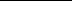 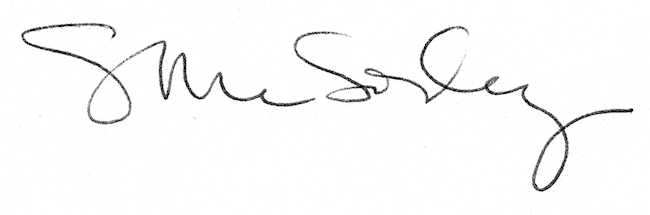 